T.C     ADİLCEVAZ KAYMAKAMLIĞIŞEHİT MUHAMMED BOZARSLAN  ORTAOKULU MÜDÜRLÜĞÜ                                           2019-2023 STRATEJİK PLANI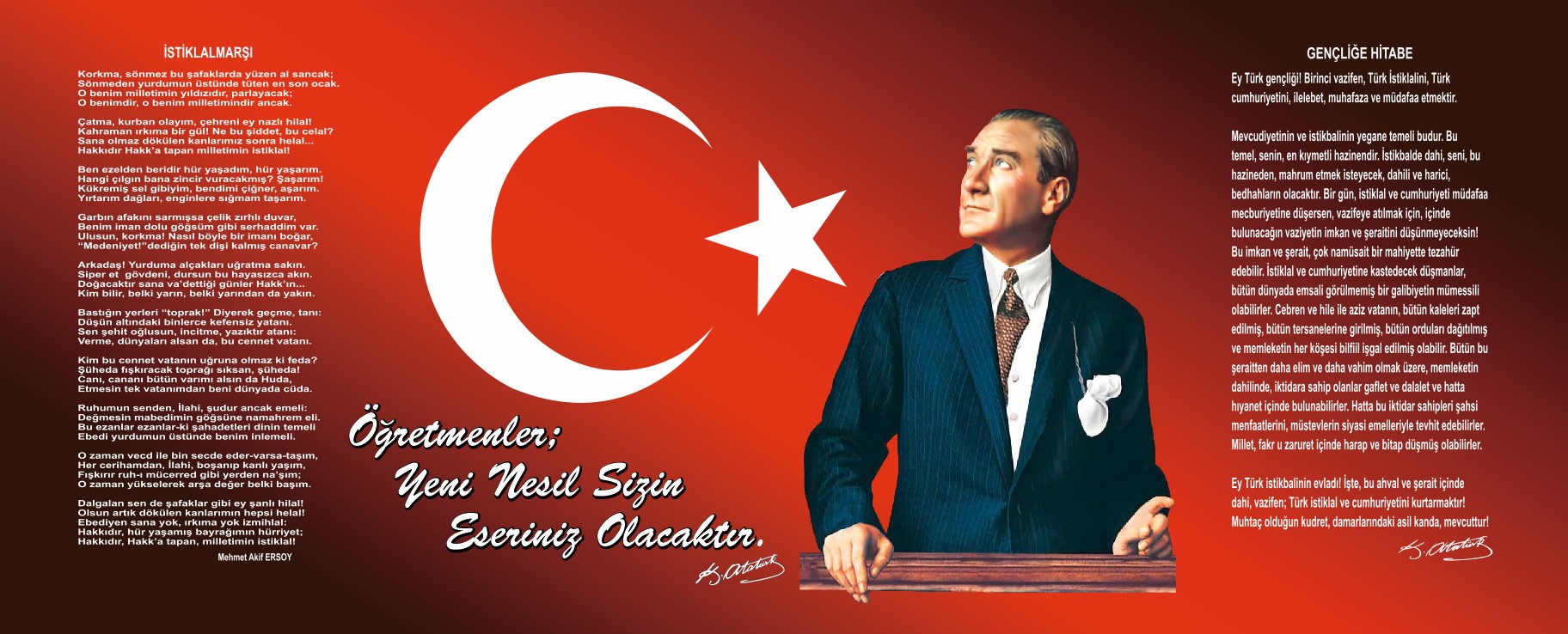 SunuşŞehit Muhammed BOZARSLAN Ortaokulu olarak en temel amacımız: “Geleceğimizi şekillendirecek sağlam karakterli, özüne bağlı, sözüne sadık, sadece kendini düşünmeyen, dedesini-atasını bilen, insanları ayırmayan, güler yüzlü, vatansever, ahlaklı, düşünen ve düşündükleri icraata döken genç nesiller yetiştirmektir.” Bu bağlamda elimizden gelenin fazlasını yapmak için çalışıyoruz. 2019-2023 döneminde ekibimizle ve öğretmenlerimizle hedeflerimize ve kazanmak istediğimiz değerlere ulaşmak için imkânlar dâhilinde her türlü fedakârlığı göstereceğiz. Hazırladığımız planlar dâhilinde çalışmalarımız devam edecektir.YUNUS SABAN Okul MüdürüİçindekilerSunuş	3İçindekiler	4BÖLÜM I: GİRİŞ ve PLAN HAZIRLIK SÜRECİ	5BÖLÜM II: DURUM ANALİZİ	6Okulun Kısa Tanıtımı *	6Okulun Mevcut Durumu: Temel İstatistikler	7PAYDAŞ ANALİZİ	12GZFT (Güçlü, Zayıf, Fırsat, Tehdit) Analizi	14Gelişim ve Sorun Alanları	16BÖLÜM III: MİSYON, VİZYON VE TEMEL DEĞERLER	19MİSYONUMUZ *	19VİZYONUMUZ *	19TEMEL DEĞERLERİMİZ *	19BÖLÜM IV: AMAÇ, HEDEF VE EYLEMLER	21TEMA I: EĞİTİM VE ÖĞRETİME ERİŞİM	21TEMA II: EĞİTİM VE ÖĞRETİMDE KALİTENİN ARTIRILMASI	24TEMA III: KURUMSAL KAPASİTE	28V. BÖLÜM: MALİYETLENDİRME	32EKLER:	34BÖLÜM I: GİRİŞ VE PLAN HAZIRLIK SÜRECİ2019-2023 dönemi stratejik plan hazırlanması süreci Üst Kurul ve Stratejik Plan Ekibinin oluşturulması ile başlamıştır. Ekip tarafından oluşturulan çalışma takvimi kapsamında ilk aşamada durum analizi çalışmaları yapılmış ve durum analizi aşamasında paydaşlarımızın plan sürecine aktif katılımını sağlamak üzere paydaş anketi, toplantı ve görüşmeler yapılmıştır. Durum analizinin ardından geleceğe yönelim bölümüne geçilerek okulumuzun amaç, hedef, gösterge ve eylemleri belirlenmiştir. Çalışmaları yürüten ekip ve kurul bilgileri altta verilmiştir.STRATEJİK PLAN ÜST KURULUBÖLÜM II: DURUM ANALİZİDurum analizi bölümünde okulumuzun mevcut durumu ortaya konularak neredeyiz sorusuna yanıt bulunmaya çalışılmıştır. Bu kapsamda okulumuzun kısa tanıtımı, okul künyesi ve temel istatistikleri, paydaş analizi ve görüşleri ile okulumuzun Güçlü Zayıf Fırsat ve Tehditlerinin (GZFT) ele alındığı analize yer verilmiştir.Okulun Kısa Tanıtımı Tarih bakımından Cumhuriyet öncesi yıllara dayanmaktadır. Bu dönemde medrese olarak kullanılan bina 1928 yılında yapılan tamiratla Cumhuriyet devri İlkokulu olarak yeni yazı ile eğitim öğretime başlamıştır. 1984 yılında yapılan teklif ile ismi Merkez İlkokulu olarak değişmiştir. 1987 yılında kendi okulunu kendin yap kampanyası ile şimdiki haline dönüştürülmüştür. 1994-1995 öğretim yılından itibaren İnönü ilköğretim okulu olarak isim almıştır. 2009 yılında yapılan ek bina ile 1. Ve 2. Kademe ayrılmıştır. 2012 yılında yapılan değişiklikle İnönü Ortaokulu olarak hizmet vermiştir. .2017 yılında ise El-bab operasyonunda şehit olan eski öğrencilerimizden Şehit Muhammed Bozarslan’ın adını almıştır.  Okulumuz basketbol spor dalında Bitlis il genelinde şampiyonluklar kazanmıştır. İlçe merkezinde bulunması hasebiyle Liselere Geçiş Sınavlarında her sene büyük başarılar göstermektedir. Okulumuz gerek eğitim-öğretimde gerekse de sosyal-sportif ve kültürel çalışmalara da ağırlık vermektedir. Okulumuzun 2018-2019 eğitim-öğretim yılı içerisinde 220 öğrencisi bulunmaktadır. Her sınıftan ikişer şube bulunmaktadır. Ortalama sınıf mevcudumuz 27’dir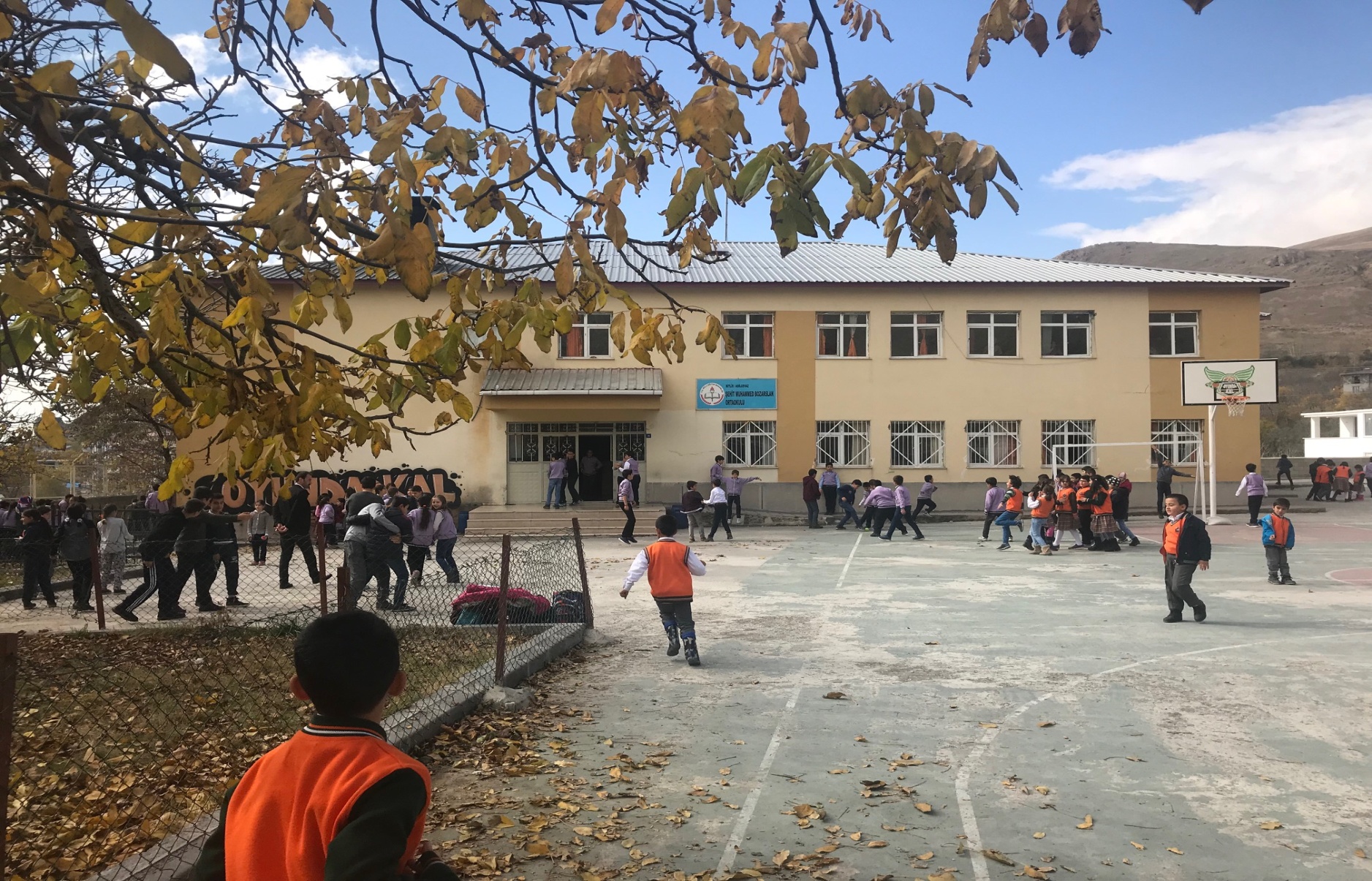 Okulun Mevcut Durumu: Temel İstatistiklerOkul KünyesiOkulumuzun temel girdilerine ilişkin bilgiler altta yer alan okul künyesine ilişkin tabloda yer almaktadır.Temel Bilgiler Tablosu- Okul Künyesi Çalışan BilgileriOkulumuzun çalışanlarına ilişkin bilgiler altta yer alan tabloda belirtilmiştir.Çalışan Bilgileri TablosuOkulumuz Bina ve Alanları	Okulumuzun binası ile açık ve kapalı alanlarına ilişkin temel bilgiler altta yer almaktadır.Okul Yerleşkesine İlişkin Bilgiler Sınıf ve Öğrenci Bilgileri	Okulumuzda yer alan sınıfların öğrenci sayıları alttaki tabloda verilmiştir.*Sınıf sayısına göre istenildiği kadar satır eklenebilir.Donanım ve Teknolojik KaynaklarımızTeknolojik kaynaklar başta olmak üzere okulumuzda bulunan çalışır durumdaki donanım malzemesine ilişkin bilgiye alttaki tabloda yer verilmiştir.Teknolojik Kaynaklar TablosuGelir ve Gider BilgisiOkulumuzun genel bütçe ödenekleri, okul aile birliği gelirleri ve diğer katkılarda dâhil olmak üzere gelir ve giderlerine ilişkin son iki yıl gerçekleşme bilgileri alttaki tabloda verilmiştir.PAYDAŞ ANALİZİKurumumuzun temel paydaşları öğrenci, veli ve öğretmen olmakla birlikte eğitimin dışsal etkisi nedeniyle okul çevresinde etkileşim içinde olunan geniş bir paydaş kitlesi bulunmaktadır. Paydaşlarımızın görüşleri anket, toplantı, dilek ve istek kutuları, elektronik ortamda iletilen önerilerde dâhil olmak üzere çeşitli yöntemlerle sürekli olarak alınmaktadır.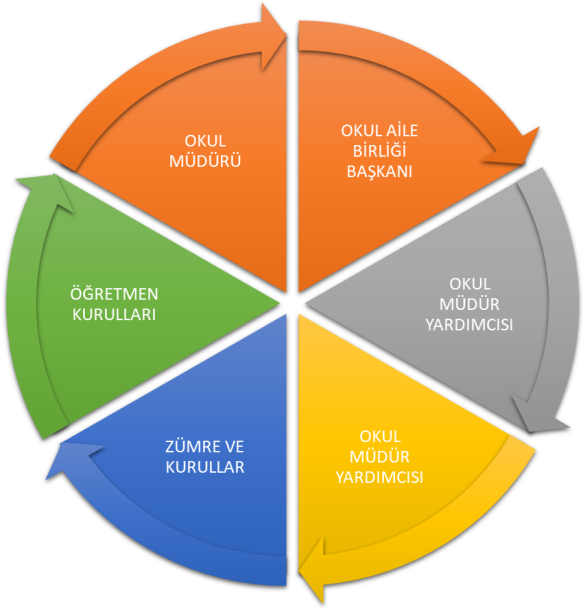 Paydaş anketlerine ilişkin ortaya çıkan temel sonuçlara altta yer verilmiştir * : Öğrenci Anketi Sonuçları:ŞEHİT MUHAMMED BOZARSLAN ORTAOKULU MÜDÜRLÜĞÜ STRATEJİK PLANI (2019-2023) “ÖĞRENCİ GÖRÜŞ VE DEĞERLENDİRMELERİ” ANKET FORMU                                ŞEHİT MUHAMMED BOZARSLAN ORTAOKULU Okul Müdürlüğü 2019–2023 Stratejik Plan hazırlıkları çerçevesinde, idarenin geleceğinin şekillendirilmesinde paydaşların katkılarının beklendiği bu çalışmada kurumun mevcut durumuna ve gelecekte öngördüklerine yönelik görüş ve değerlendirmeleri büyük önem taşımaktadır. Ankette yer alan sorular, paydaş analizinde yer alması öngörülen konu başlıklarını içerecek şekilde düzenlenmiştir. Bu anketin gerçekleştirilmesindeki amaç, kurumumuzun stratejik planı hazırlanırken sizlerin görüşleriyle sorunları, iyileştirmeye acık alanları tespit etmek ve çözüme yönelik stratejiler geliştirmektir. Emek ve katkılarınız için şimdiden teşekkür ederim.                                                                                                				  YUNUS SABAN                                                                                Okul MüdürüÖğretmen Anketi Sonuçları: ŞEHİT MUHAMMED BOZARSLAN ORTAOKULU MÜDÜRLÜĞÜ STRATEJİK PLANI (2019-2023) “ÖĞRETMEN GÖRÜŞ VE DEĞERLENDİRMELERİ” ANKET FORMU                                ŞEHİT MUHAMMED BOZARSLAN ORTAOKULU Okul Müdürlüğü 2019–2023 Stratejik Plan hazırlıkları çerçevesinde, idarenin geleceğinin şekillendirilmesinde paydaşların katkılarının beklendiği bu çalışmada kurumun mevcut durumuna ve gelecekte öngördüklerine yönelik görüş ve değerlendirmeleri büyük önem taşımaktadır. Ankette yer alan sorular, paydaş analizinde yer alması öngörülen konu başlıklarını içerecek şekilde düzenlenmiştir. Bu anketin gerçekleştirilmesindeki amaç, kurumumuzun stratejik planı hazırlanırken sizlerin görüşleriyle sorunları, iyileştirmeye acık alanları tespit etmek ve çözüme yönelik stratejiler geliştirmektir. Emek ve katkılarınız için şimdiden teşekkür ederim.                                                                              YUNUS SABAN                                                          Okul MüdürüVeli Anketi Sonuçları:ŞEHİT MUHAMMED BOZARSLAN ORTAOKULU  MÜDÜRLÜĞÜ STRATEJİK PLANI (2019-2023) “VELİ GÖRÜŞ VE DEĞERLENDİRMELERİ” ANKET FORMU                                ŞEHİT MUHAMMED BOZARSLAN ORTAOKULU Okul Müdürlüğü 2019–2023 Stratejik Plan hazırlıkları çerçevesinde, idarenin geleceğinin şekillendirilmesinde paydaşların katkılarının beklendiği bu çalışmada kurumun mevcut durumuna ve gelecekte öngördüklerine yönelik görüş ve değerlendirmeleri büyük önem taşımaktadır. Ankette yer alan sorular, paydaş analizinde yer alması öngörülen konu başlıklarını içerecek şekilde düzenlenmiştir. Bu anketin gerçekleştirilmesindeki amaç, kurumumuzun stratejik planı hazırlanırken sizlerin görüşleriyle sorunları, iyileştirmeye acık alanları tespit etmek ve çözüme yönelik stratejiler geliştirmektir. Emek ve katkılarınız için şimdiden teşekkür ederim.                                                                                                  YUNUS SABAN                                                                             Okul MüdürüGZFT (Güçlü, Zayıf, Fırsat, Tehdit) Analizi Okulumuzun temel istatistiklerinde verilen okul künyesi, çalışan bilgileri, bina bilgileri, teknolojik kaynak bilgileri ve gelir gider bilgileri ile paydaş anketleri sonucunda ortaya çıkan sorun ve gelişime açık alanlar iç ve dış faktör olarak değerlendirilerek GZFT tablosunda belirtilmiştir. Dolayısıyla olguyu belirten istatistikler ile algıyı ölçen anketlerden çıkan sonuçlar tek bir analizde birleştirilmiştir.Kurumun güçlü ve zayıf yönleri donanım, malzeme, çalışan, iş yapma becerisi, kurumsal iletişim gibi çok çeşitli alanlarda kendisinden kaynaklı olan güçlülükleri ve zayıflıkları ifade etmektedir ve ayrımda temel olarak okul müdürü/müdürlüğü kapsamından bakılarak iç faktör ve dış faktör ayrımı yapılmıştır. İçsel Faktörler Güçlü YönlerZayıf YönlerDışsal Faktörler FırsatlarTehditler Gelişim ve Sorun AlanlarıGelişim ve sorun alanları analizi ile GZFT analizi sonucunda ortaya çıkan sonuçların planın geleceğe yönelim bölümü ile ilişkilendirilmesi ve buradan hareketle hedef, gösterge ve eylemlerin belirlenmesi sağlanmaktadır. Gelişim ve sorun alanları ayrımında eğitim ve öğretim faaliyetlerine ilişkin üç temel tema olan Eğitime Erişim, Eğitimde Kalite ve kurumsal Kapasite kullanılmıştır. Eğitime erişim, öğrencinin eğitim faaliyetine erişmesi ve tamamlamasına ilişkin süreçleri; Eğitimde kalite, öğrencinin akademik başarısı, sosyal ve bilişsel gelişimi ve istihdamı da dâhil olmak üzere eğitim ve öğretim sürecinin hayata hazırlama evresini; Kurumsal kapasite ise kurumsal yapı, kurum kültürü, donanım, bina gibi eğitim ve öğretim sürecine destek mahiyetinde olan kapasiteyi belirtmektedir.Gelişim ve sorun alanlarına ilişkin GZFT analizinden yola çıkılarak saptamalar yapılırken yukarıdaki tabloda yer alan ayrımda belirtilen temel sorun alanlarına dikkat edilmesi gerekmektedir. Gelişim ve Sorun AlanlarımızBÖLÜM III: MİSYON, VİZYON VE TEMEL DEĞERLEROkul Müdürlüğümüzün Misyon, vizyon, temel ilke ve değerlerinin oluşturulması kapsamında öğretmenlerimiz, öğrencilerimiz, velilerimiz, çalışanlarımız ve diğer paydaşlarımızdan alınan görüşler, sonucunda stratejik plan hazırlama ekibi tarafından oluşturulan Misyon, Vizyon, Temel Değerler; Okulumuz üst kurulana sunulmuş ve üst kurul tarafından onaylanmıştır.MİSYONUMU ZÖğrencilerimizi, Atatürk ilke ve inkılâplarının aydınlatıcı ışığı doğrultusunda, bilimsel düşünen araştıran, demokratik, sorgulayan, çevreye duyarlı, estetik duyguları gelişmiş, teknolojik gelişmelerin farkında, dengeli duygusal gelişim içinde, yaratıcı bilgiyi kullanan ve davranışa dönüştüren özgüveni gelişmiş ulusal ve evrensel değerleri benimsemiş başarılı nesiller olarak yetiştirmektir.VİZYONUMUZ Öğrencilerimizi, Türk Milli Eğitiminin genel amaçları ve temel ilkeleri doğrultusunda hayatin zorlukları ile basa çıkabilecek şekilde yetiştirmek, ülkesini çağdaş uygarlık düzeyine çıkaracak, kendisinden bulunduğu ortamda övgüyle söz ettirecek örnek ve önder bir okul olmaktır.TEMEL DEĞERLERİMİZ 1) Saygı: Her zaman ve her ortamda büyüklerine, öğretmenlerine verilmesi gereken değer.2) Sevgi: Kalplerimizde insanlara olumlu, mutlu hisler biriktirmek.3) Adalet: Hak kavramını bilen ve bu kavrama her ortamda özen gösteren bireyler.4) Dayanışma: Birlik ve beraberliği bulunduğu ortama göre oluşturan bireyler.5) Yardımlaşma: İhtiyacı olana elinden geleni yapmaktan geri durmayan öğrenciler.6) Dostluk: Arkadaşlarıyla sevgi, kardeşlik ve dayanışma değerlerini paylaşabilen bireyler.BÖLÜM IV: AMAÇ, HEDEF VE EYLEMLERAçıklama: Amaç, hedef, gösterge ve eylem kurgusu amaç  Sayfa 16-17 da yer alan Gelişim Alanlarına göre yapılacaktır.Altta erişim, kalite ve kapasite amaçlarına ilişkin örnek amaç, hedef ve göstergeler verilmiştir.Erişim başlığında eylemlere ilişkin örneğe yer verilmiştir.TEMA I: EĞİTİM VE ÖĞRETİME ERİŞİMEğitim ve öğretime erişim okullaşma ve okul terki, devam ve devamsızlık, okula uyum ve oryantasyon, özel eğitime ihtiyaç duyan bireylerin eğitime erişimi, yabancı öğrencilerin eğitime erişimi ve hayatboyu öğrenme kapsamında yürütülen faaliyetlerin ele alındığı temadır.Stratejik Amaç 1: Kayıt bölgemizde yer alan çocukların okullaşma oranlarını artıran, öğrencilerin uyum ve devamsızlık sorunlarını gideren etkin bir yönetim yapısı kurulacaktır.   Stratejik Hedef 1.1.  Kayıt bölgemizde yer alan çocukların okullaşma oranları artırılacak ve öğrencilerin uyum ve devamsızlık sorunları da giderilecektir.Performans Göstergeleri EylemlerTEMA II: EĞİTİM VE ÖĞRETİMDE KALİTENİN ARTIRILMASIEğitim ve öğretimde kalitenin artırılması başlığı esas olarak eğitim ve öğretim faaliyetinin hayata hazırlama işlevinde yapılacak çalışmaları kapsamaktadır. Bu tema altında akademik başarı, sınav kaygıları, sınıfta kalma, ders başarıları ve kazanımları, disiplin sorunları, öğrencilerin bilimsel, sanatsal, kültürel ve sportif faaliyetleri ile istihdam ve meslek edindirmeye yönelik rehberlik ve diğer mesleki faaliyetler yer almaktadır. Stratejik Amaç 2: Öğrencilerimizin gelişmiş dünyaya uyum sağlayacak şekilde donanımlı bireyler olabilmesi için eğitim ve öğretimde kalite artırılacaktır.Stratejik Hedef 2.1.  Öğrenme kazanımlarını takip eden ve velileri de sürece dâhil eden bir yönetim anlayışı ile öğrencilerimizin akademik başarıları ve sosyal faaliyetlere etkin katılımı artırılacaktır.(Akademik başarı altında: ders başarıları, kazanım takibi, üst öğrenime geçiş başarı ve durumları, karşılaştırmalı sınavlar, sınav kaygıları gibi akademik başarıyı takip eden ve ölçen göstergeler,Sosyal faaliyetlere etkin katılım altında: sanatsal, kültürel, bilimsel ve sportif faaliyetlerin sayısı, katılım oranları, bu faaliyetler için ayrılan alanlar, ders dışı etkinliklere katılım takibi vb  ele alınacaktır.)Performans GöstergeleriEylemlerStratejik Hedef 2.2.  Etkin bir rehberlik anlayışıyla, öğrencilerimizi ilgi ve becerileriyle orantılı bir şekilde üst öğrenime veya istihdama hazır hale getiren daha kaliteli bir kurum yapısına geçilecektir. (Üst öğrenime hazır: Mesleki rehberlik faaliyetleri, tercih kılavuzluğu, yetiştirme kursları, sınav kaygısı vb,İstihdama Hazır: Kariyer günleri, staj ve işyeri uygulamaları, ders dışı meslek kursları vb ele alınacaktır.)Performans GöstergeleriEylemlerTEMA III: KURUMSAL KAPASİTEStratejik Amaç 3: Eğitim ve öğretim faaliyetlerinin daha nitelikli olarak verilebilmesi için okulumuzun kurumsal kapasitesi güçlendirilecektir. Stratejik Hedef 3.1.  (Kurumsal İletişim, Kurumsal Yönetim, Bina ve Yerleşke, Donanım, Temizlik, Hijyen, İş Güvenliği, Okul Güvenliği, Taşıma ve servis vb konuları ele alınacaktır.)Performans GöstergeleriEylemlerV. BÖLÜM: MALİYETLENDİRME2019-2023 Stratejik Planı Faaliyet/Proje Maliyetlendirme TablosuVI. BÖLÜM: İZLEME VE DEĞERLENDİRMEOkulumuz Stratejik Planı izleme ve değerlendirme çalışmalarında 5 yıllık Stratejik Planın izlenmesi ve 1 yıllık gelişim planın izlenmesi olarak ikili bir ayrıma gidilecektir. Stratejik planın izlenmesinde 6 aylık dönemlerde izleme yapılacak denetim birimleri, il ve ilçe millî eğitim müdürlüğü ve Bakanlık denetim ve kontrollerine hazır halde tutulacaktır.Yıllık planın uygulanmasında yürütme ekipleri ve eylem sorumlularıyla aylık ilerleme toplantıları yapılacaktır. Toplantıda bir önceki ayda yapılanlar ve bir sonraki ayda yapılacaklar görüşülüp karara bağlanacaktır. EKLER: Öğretmen, öğrenci ve veli anket örnekleri klasör ekinde olup okullarınızda uygulanarak sonuçlarından paydaş analizi bölümü ve sorun alanlarının belirlenmesinde yararlanabilirsiniz.Üst Kurul BilgileriÜst Kurul BilgileriEkip BilgileriEkip BilgileriAdı SoyadıUnvanıAdı SoyadıUnvanıYUNUS SABANOKUL MÜDÜRÜYILDIRIM YAZARMÜDÜR YARDIMCISI YILDIRIM YAZARMÜDÜR YARDIMCISIFURKAN DEĞİRMENCİÖĞRETMENFURKAN DEĞİRMENCİÖĞRETMENYAKUP CİĞERLİÖĞRETMENORHAN HALLAÇOKUL AİLE BİRLİĞİ BAŞKANIMURAT DAĞDEVİRENOKUL AİLE BİRLİĞİ YÖNETİM KURULU ÜYESİİli: BİTLİSİli: BİTLİSİli: BİTLİSİli: BİTLİSİlçesi: ADİLCEVAZİlçesi: ADİLCEVAZİlçesi: ADİLCEVAZİlçesi: ADİLCEVAZAdres: Mahalle        :Orta Mah. Posta Kodu :13500 İlçe               :  Adilcevaz İli                  :BitlisMahalle        :Orta Mah. Posta Kodu :13500 İlçe               :  Adilcevaz İli                  :BitlisMahalle        :Orta Mah. Posta Kodu :13500 İlçe               :  Adilcevaz İli                  :BitlisCoğrafi Konum (link):Coğrafi Konum (link):http://adilcevazsehitmuhammedbozarslano.meb.k12.tr/tema/iletisim.phphttp://adilcevazsehitmuhammedbozarslano.meb.k12.tr/tema/iletisim.phpTelefon Numarası: 0434 311 37480434 311 37480434 311 3748Faks Numarası:Faks Numarası:--e- Posta Adresi:708931@meb.k12.tr708931@meb.k12.tr708931@meb.k12.trWeb sayfası adresi:Web sayfası adresi:http://adilcevazsehitmuhammedbozarslano.meb.k12.tr/http://adilcevazsehitmuhammedbozarslano.meb.k12.tr/Kurum Kodu:708931708931708931Öğretim Şekli:Öğretim Şekli:Tam GünTam GünOkulun Hizmete Giriş Tarihi : Okulun Hizmete Giriş Tarihi : Okulun Hizmete Giriş Tarihi : Okulun Hizmete Giriş Tarihi : Toplam Çalışan Sayısı Toplam Çalışan Sayısı 2323Öğrenci Sayısı:Kız100100Öğretmen SayısıKadın77Öğrenci Sayısı:Erkek120120Öğretmen SayısıErkek1111Öğrenci Sayısı:Toplam220220Öğretmen SayısıToplam1818Derslik Başına Düşen Öğrenci SayısıDerslik Başına Düşen Öğrenci SayısıDerslik Başına Düşen Öğrenci Sayısı:27,5Şube Başına Düşen Öğrenci SayısıŞube Başına Düşen Öğrenci SayısıŞube Başına Düşen Öğrenci Sayısı:27,5Öğretmen Başına Düşen Öğrenci SayısıÖğretmen Başına Düşen Öğrenci SayısıÖğretmen Başına Düşen Öğrenci Sayısı:13Şube Başına 30’dan Fazla Öğrencisi Olan Şube SayısıŞube Başına 30’dan Fazla Öğrencisi Olan Şube SayısıŞube Başına 30’dan Fazla Öğrencisi Olan Şube Sayısı:0Öğrenci Başına Düşen Toplam Gider MiktarıÖğrenci Başına Düşen Toplam Gider MiktarıÖğrenci Başına Düşen Toplam Gider Miktarı0Öğretmenlerin Kurumdaki Ortalama Görev SüresiÖğretmenlerin Kurumdaki Ortalama Görev SüresiÖğretmenlerin Kurumdaki Ortalama Görev Süresi4Unvan*ErkekKadınToplamOkul Müdürü ve Müdür Yardımcısı22Sınıf Öğretmeni--Branş Öğretmeni10717Rehber Öğretmen11İdari Personel--Yardımcı Personel22Güvenlik Personeli11Toplam Çalışan Sayıları23Okul Bölümleri Okul Bölümleri Özel AlanlarVarYokOkul Kat Sayısı1Çok Amaçlı SalonꭓDerslik Sayısı8Çok Amaçlı SahaꭓDerslik Alanları (m2)KütüphaneꭓKullanılan Derslik Sayısı8Fen LaboratuarıꭓŞube Sayısı8Bilgisayar Laboratuarıꭓİdari Odaların Alanı (m2)22.07İş AtölyesiꭓÖğretmenler Odası (m2)80.29Beceri AtölyesiꭓOkul Oturum Alanı (m2)375PansiyonꭓOkul Bahçesi (Açık Alan)(m2)Okul Kapalı Alan (m2)Sanatsal, bilimsel ve sportif amaçlı toplam alan (m2)-Kantin (m2)-Tuvalet Sayısı4Diğer (………….)SINIFIKızErkekToplamSINIFIKızErkekToplam5/A1713308/A1118295/B1515308/B1415296/A815236/B1110217/A1612287/B82230Akıllı Tahta Sayısı10TV Sayısı1Masaüstü Bilgisayar Sayısı5Yazıcı Sayısı2Taşınabilir Bilgisayar Sayısı1Fotokopi Makinesi Sayısı4Projeksiyon Sayısı4İnternet Bağlantı HızıYıllarGelir MiktarıGider Miktarı201600201700Sıra NoMADDELERKATILMA DERECESİKATILMA DERECESİKATILMA DERECESİKATILMA DERECESİKATILMA DERECESİSıra NoMADDELERKesinlikle KatılıyorumKatılıyorumKararsızımKısmen KatılıyorumKatılmıyorum1Öğretmenlerimle ihtiyaç duyduğumda rahatlıkla görüşebilirim.2Okul müdürü ile ihtiyaç duyduğumda rahatlıkla konuşabiliyorum.3Okulun rehberlik servisinden yeterince yararlanabiliyorum.4Okula ilettiğimiz öneri ve isteklerimiz dikkate alınır.5Okulda kendimi güvende hissediyorum.6Okulda öğrencilerle ilgili alınan kararlarda bizlerin görüşleri alınır.7Öğretmenler yeniliğe açık olarak derslerin işlenişinde çeşitli yöntemler kullanmaktadır.8Derslerde konuya göre uygun araç gereçler kullanılmaktadır.9Teneffüslerde ihtiyaçlarımı giderebiliyorum.10Okulun içi ve dışı temizdir.11Okulun binası ve diğer fiziki mekânlar yeterlidir.12Okul kantininde satılan malzemeler sağlıklı ve güvenlidir.13Okulumuzda yeterli miktarda sanatsal ve kültürel faaliyetler düzenlenmektedir.14Okulumuzun Olumlu (başarılı)  ve Olumsuz (başarısız) Yönlerine İlişkin Görüşleriniz.Okulumuzun Olumlu (başarılı)  ve Olumsuz (başarısız) Yönlerine İlişkin Görüşleriniz.Okulumuzun Olumlu (başarılı)  ve Olumsuz (başarısız) Yönlerine İlişkin Görüşleriniz.Olumlu (Başarılı) yönlerimizOlumsuz (başarısız) yönlerimiz1Sosyal ve sportif faaliyetlerin fazla olmasıOkulun kütüphanesinin olmaması2Her sınıfta akıllı tahtaların olması3Okul ve sınıfların temiz olması4Öğretmenlerin çok ilgili olması5Sıra NoMADDELERKATILMA DERECESİKATILMA DERECESİKATILMA DERECESİKATILMA DERECESİKATILMA DERECESİSıra NoMADDELERKesinlikle KatılıyorumKatılıyorumKararsızımKısmen KatılıyorumKatılmıyorum1Okulumuzda alınan kararlar, çalışanların katılımıyla alınır.2Kurumdaki tüm duyurular çalışanlara zamanında iletilir.3Her türlü ödüllendirmede adil olma, tarafsızlık ve objektiflik esastır.4Kendimi, okulun değerli bir üyesi olarak görürüm.5Çalıştığım okul bana kendimi geliştirme imkânı tanımaktadır.6Okul, teknik araç ve gereç yönünden yeterli donanıma sahiptir.7Okulda çalışanlara yönelik sosyal ve kültürel faaliyetler düzenlenir.8Okulda öğretmenler arasında ayrım yapılmamaktadır.9Okulumuzda yerelde ve toplum üzerinde olumlu etki bırakacak çalışmalar yapmaktadır.10Yöneticilerimiz, yaratıcı ve yenilikçi düşüncelerin üretilmesini teşvik etmektedir.11Yöneticiler, okulun vizyonunu, stratejilerini, iyileştirmeye açık alanlarını vs. çalışanlarla paylaşır.12Okulumuzda sadece öğretmenlerin kullanımına tahsis edilmiş yerler yeterlidir.13Alanıma ilişkin yenilik ve gelişmeleri takip eder ve kendimi güncellerim.14Okulumuzun Olumlu (başarılı)  ve Olumsuz (başarısız) Yönlerine İlişkin Görüşleriniz.Okulumuzun Olumlu (başarılı)  ve Olumsuz (başarısız) Yönlerine İlişkin Görüşleriniz.Okulumuzun Olumlu (başarılı)  ve Olumsuz (başarısız) Yönlerine İlişkin Görüşleriniz.Olumlu (Başarılı) yönlerimizOlumsuz (başarısız) yönlerimiz1Ulaşım bakımından çok iyiÖğrencilerin teknolojiye fazla bağlanması2Okul idarecileri uyumluZamanı ve imkânları verimli kullanamamaları.3Öğrenci-veli profili gayet iyiOkulun Fiziki imkanlarının yetersiz olmaları4Öğrenci başarı durumunun yüksek olması5Sosyal ve sportif faaliyetlerin fazla olmasıSıra NoMADDELERKATILMA DERECESİKATILMA DERECESİKATILMA DERECESİKATILMA DERECESİKATILMA DERECESİSıra NoMADDELERKesinlikle KatılıyorumKatılıyorumKararsızımKısmen KatılıyorumKatılmıyorum1İhtiyaç duyduğumda okul çalışanlarıyla rahatlıkla görüşebiliyorum.2Bizi ilgilendiren okul duyurularını zamanında öğreniyorum. 3Öğrencimle ilgili konularda okulda rehberlik hizmeti alabiliyorum.4Okula ilettiğim istek ve şikâyetlerim dikkate alınıyor. 5Öğretmenler yeniliğe açık olarak derslerin işlenişinde çeşitli yöntemler kullanmaktadır.6Okulda yabancı kişilere karşı güvenlik önlemleri alınmaktadır. 7Okulda bizleri ilgilendiren kararlarda görüşlerimiz dikkate alınır. 8E-Okul Veli Bilgilendirme Sistemi ile okulun internet sayfasını düzenli olarak takip ediyorum.9Çocuğumun okulunu sevdiğini ve öğretmenleriyle iyi anlaştığını düşünüyorum.10Okul, teknik araç ve gereç yönünden yeterli donanıma sahiptir.11Okul her zaman temiz ve bakımlıdır.12Okulun binası ve diğer fiziki mekânlar yeterlidir.13Okulumuzda yeterli miktarda sanatsal ve kültürel faaliyetler düzenlenmektedir.14Okulumuzun Olumlu (başarılı)  ve Olumsuz (başarısız) Yönlerine İlişkin Görüşleriniz.Okulumuzun Olumlu (başarılı)  ve Olumsuz (başarısız) Yönlerine İlişkin Görüşleriniz.Okulumuzun Olumlu (başarılı)  ve Olumsuz (başarısız) Yönlerine İlişkin Görüşleriniz.Olumlu (Başarılı) yönlerimizOlumsuz (başarısız) yönlerimiz1İdarenin her konuda veliler ile iletişime geçmesiOkulun çarşı ile iç içe olması2Öğretmenlerimizin gayretli olmasıOkul bahçesinin düzenli olmaması3Ulaşım kolaydır.Sınıfların öğrenci sayısının fazla olması4Okulun ısı yalıtımının olmaması5ÖğrencilerGüçlüÇalışanlarGüçlüVelilerGüçlüBina ve Yerleşke-DonanımGüçlüBütçe-Yönetim SüreçleriGüçlüİletişim SüreçleriGüçlüvbÖğrenciler-Çalışanlar-Veliler-Bina ve YerleşkeZayıfDonanım-BütçeZayıfYönetim Süreçleri-İletişim Süreçleri-vbPolitik-Ekonomik-SosyolojikFırsatTeknolojikFırsatMevzuat-YasalFırsatEkolojikFırsatPolitikTehditEkonomikTehditSosyolojik-Teknolojik-Mevzuat-Yasal-Ekolojik-Eğitime ErişimEğitimde KaliteKurumsal KapasiteOkullaşma OranıAkademik BaşarıKurumsal İletişimOkula Devam/ DevamsızlıkSosyal, Kültürel ve Fiziksel GelişimKurumsal YönetimOkula Uyum, OryantasyonSınıf TekrarıBina ve YerleşkeÖzel Eğitime İhtiyaç Duyan Bireylerİstihdam Edilebilirlik ve YönlendirmeDonanımYabancı ÖğrencilerÖğretim YöntemleriTemizlik, HijyenHayatboyu ÖğrenmeDers araç gereçleriİş Güvenliği, Okul GüvenliğiTaşıma ve servis 1.TEMA: EĞİTİM VE ÖĞRETİME ERİŞİM 1.TEMA: EĞİTİM VE ÖĞRETİME ERİŞİM1Okullaşma oranı %100’e yakındır. 2             Devamsızlık oranı %0,5’tir.3Okula uyum konusunda sorun yaşanmamaktadır.4Özel eğitime ihtiyaç duyan öğrenciler tespit edilerek özenle gerekli çalışmalar yapılmaktadır.5             Okulumuzda iki tane Suriyeli öğrenci eğitim görmektedir. Okula tam uyum sağlamışlardır.6             Hayat boyu öğrenme konusunda çalışmamız bulunmamaktadır.789102.TEMA: EĞİTİM VE ÖĞRETİMDE KALİTE2.TEMA: EĞİTİM VE ÖĞRETİMDE KALİTE1Akademik başarıda okulumuz hedeflerini tutturmuştur. Destekleme ve Yetiştirme Kursları ile başarı arttırılmıştır.2Okulumuz öğrencileri Sosyal, Kültürel ve Fiziksel Gelişim açısından desteklemektedir.3Öğrencilerimizin sınıf tekrarına kalmaması için ek çalışmalar yapılacaktır. Her öğrenci başarabilir ilkesini şiar edindik.4Öğrencilerimizin mesleki ve gelişimleri için okulumuz rehberlik servisi gerekli çalışmaları yapacaktır.5Öğrencilerin en iyi öğrenecekleri şekilde uygun yöntemlere öğretmenlerimiz tarafından kullanılacaktır.6Akıllı tahtalarımız ve diğer araç-gereçlerimizle öğrenciler birden fazla duyuya hitap eden bir eğitim göreceklerdir.789103.TEMA: KURUMSAL KAPASİTE3.TEMA: KURUMSAL KAPASİTE1Kurumsal iletişim konusunda MEB’in (DYS) sistemiyle sorunsuz ve hızlı bir iletişim ve veri akışı sağlanmaktadır.2Kurumsal yönetim hususunda sorun yaşanmamaktadır.3Binamız yeni olmakla birlikte sınıf sıkıntısı oluşmaktadır. Yerleşke olarak merkezi bir konuma olmamız avantajlı olmamızı sağlamıştır.4Donanım olarak eksikliğimiz bulunmamaktadır.5Temizlik ve hijyen konusuna özen gösterilmektir. Bu konuda okul-aile işbirliği yapılacaktır.6Okul ve iş güvenliği konusunda gerekli önlemler alınmıştır. Olumsuz durumlar oluşturacak eşya vb. konularda çalışmalar yapılmıştır.7Okul servisleri özel şirketler tarafından veli isteğine bağlı yapılmaktadır. Okul güvenlik elamanı ile öğrenci giriş çıkışları kontrol altında tutulacaktır.8910NoPERFORMANSGÖSTERGESİMevcutMevcutHEDEFHEDEFHEDEFHEDEFHEDEFHEDEFNoPERFORMANSGÖSTERGESİ2018201920192020202120222023PG.1.1.aKayıt bölgesindeki öğrencilerden okula kayıt yaptıranların oranı (%)%100%100%100%100%100%100%100PG.1.1.bİlkokul birinci sınıf öğrencilerinden en az bir yıl okul öncesi eğitim almış olanların oranı (%)(ilkokul)PG.1.1.c.Okula yeni başlayan öğrencilerden oryantasyon eğitimine katılanların oranı (%)PG.1.1.d.Bir eğitim ve öğretim döneminde 20 gün ve üzeri devamsızlık yapan öğrenci oranı (%)PG.1.1.e.Bir eğitim ve öğretim döneminde 20 gün ve üzeri devamsızlık yapan yabancı öğrenci oranı (%)PG.1.1.f.Okulun özel eğitime ihtiyaç duyan bireylerin kullanımına uygunluğu (0-1)PG.1.1.g.Hayatboyu öğrenme kapsamında açılan kurslara devam oranı (%) (halk eğitim)PG.1.1.h.Hayatboyu öğrenme kapsamında açılan kurslara katılan kişi sayısı (sayı) (halkeğitim)NoEylem İfadesiEylem SorumlusuEylem Tarihi1.1.1.Kayıt bölgesinde yer alan öğrencilerin tespiti çalışması yapılacaktır.Okul Stratejik Plan Ekibi01 Eylül-20 Eylül1.1.2Devamsızlık yapan öğrencilerin tespiti ve erken uyarı sistemi için çalışmalar yapılacaktır. Müdür Yardımcısı 01 Eylül-20 Eylül1.1.3Devamsızlık yapan öğrencilerin velileri ile özel aylık  toplantı ve görüşmeler yapılacaktır.Rehberlik ServisiHer ayın son haftası1.1.4Okulun özel eğitime ihtiyaç duyan bireylerin kullanımının kolaylaştırılması için rampa ve asansör eksiklikleri tamamlanacaktır.Müdür YardımcısıMayıs 2019NoPERFORMANSGÖSTERGESİMevcutMevcutHEDEFHEDEFHEDEFHEDEFHEDEFHEDEFNoPERFORMANSGÖSTERGESİ2018201920192020202120222023PG.1.1.aBilimsel, sanatsal, kültürel ve sportif faaliyetlere katılan öğrenci sayısının toplam öğrenci sayısına oranıPG.1.1.bÖrgün ve Yaygın Eğitimi Destekleme ve Yetiştirme Kurs sayısıPG.1.1.c.İlçe genelinde yapılan deneme sınavı sayısıPG.1.1.d.Ders dışı egzersize katılan öğrenci sayısıPG.1.1.e.Belirtilen hedeflere ulaşma oranıNoEylem İfadesiEylem SorumlusuEylem Tarihi1.1.1.Öğrenci ve velilerin bilinçlendirilmesine yönelik rehberlik çalışmaları artırılarak, öğrencilerin erken dönemde ilgi ve kabiliyetleri doğrultusunda yönlendirmesi etkin olarak sağlanacaktır.Özel Eğitim ve Rehberlik Hizmetleri Bölümü17 Eylül 20181.1.2Öğrenci akademik başarısını destekleyici kurs programları açılacaktır.Hayat Boyu Öğrenme Bölümü1 Ekim 20181.1.3Akademik başarıyı arttırmaya ve öğrencilerin bilişsel eksikliklerini gidermeye yönelik kurslar açılacaktır.Hayat Boyu Öğrenme Bölümü1 Ekim 20181.1.4Her düzey eğitim kademesinde gerçekleştirilen sosyal, sanatsal ve sportif faaliyetlerin sayısı artırılacaktır.Temel ve Ortaöğretim Bölümü17 Eylül 20181.1.5Öğrencilerin bireysel yeteneklerine göre yöneleceği bir rehberlik sistemi oluşturulacaktır.Özel Eğitim ve Rehberlik Hizmetleri BölümüHer ayNoPERFORMANSGÖSTERGESİMevcutMevcutHEDEFHEDEFHEDEFHEDEFHEDEFHEDEFNoPERFORMANSGÖSTERGESİ2018201920192020202120222023PG.1.1.aÖğrencilere meslek ve alan seçimleri konusunda rehberlik yapılması ve kariyer günleri düzenlemesiPG.1.1.bÖğrencilerin bireysel yeteneklerine göre yöneleceği bir rehberlik hizmetiPG.1.1.c.Öğrenci akademik başarısını destekleyici kurs programları açılması.NoEylem İfadesiEylem SorumlusuEylem Tarihi1.1.1.Öğrenci akademik başarısını destekleyici kurs programları açılacaktır.Müdür, Müd.Yardımcısı1 Ekim 20181.1.2Okullarda düzenlenen her türlü faaliyetlerden iyi örnek uygulamalarının paylaşımı sağlanacak.Müdür, Müd.YardımcısıHer ay1.1.3Öğrencilerin bireysel yeteneklerine göre yöneleceği bir rehberlik sistemi oluşturulacaktır.Okul Rehberlik Servisi17 Eylül 20181.1.4Öğrencilerin meslek ve alan seçimleri konusunda rehberlik yapılacak ve kariyer günleri düzenlenecektir.Okul Rehberlik ServisiEğitim öğretimin ilk haftası ve son haftası1.1.5NoPERFORMANSGÖSTERGESİMevcutMevcutHEDEFHEDEFHEDEFHEDEFHEDEFHEDEFNoPERFORMANSGÖSTERGESİ2018201920192020202120222023PG.3.1.aİnsan kaynakları yönetimi alanında karşılaşılan sorunları tespit edilecek ve sorunların çözümü için stratejiler ve problem çözme  durumlarıPG.3.2.bSınıfların eğitim-öğretime uygun bir şekilde yeniden düzenlemesi durumuPG.3.3.c.Okulun dış görünüşü ( duvarların boyanması, bahçe düzeni vb.) eksikliklerin giderilmesi durumuPG.3.3.d.Okul güvenlik tedbirlerinin  -sınıf içi-dışı- alınması durumu.PG.3.1e.Kurumsal iletişimde MEB’in (DYS) sisteminin  etkin kullanılması.NoEylem İfadesiEylem SorumlusuEylem Tarihi1.1.1.Personelin çalışma motivasyonunu ve iş tatminini artırmaya yönelik tedbirler alınacaktır.Müdür, Müd. Yardımcısı17 Eylül 20181.1.2Kaliteli bir eğitim öğretim ortamı için okulun fiziki yapısını düzenlemek.Müdür, Müd. Yardımcısı17 Eylül 20181.1.3Okul -veli ilişkisini geliştirerek velilerin okul ve öğrencilere katkısını arttırmak.Rehberlik Hizmetleri Bölümü17 Eylül 20181.1.4Okul güvenlik tedbirleri için gerekli görevlendirmeler ve çalışmalar yapılarak güvenlik sorunları önlenecektir.Müdür, Müd. Yardımcısı17 Eylül 20181.1.10Kaynak Tablosu20192020202120222023ToplamKaynak Tablosu20192020202120222023ToplamGenel Bütçe000000Valilikler ve Belediyelerin Katkısı000000Diğer (Okul Aile Birlikleri)000000TOPLAM000000